I. План-схемы образовательного учреждения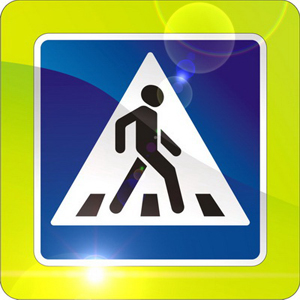                        Район расположения образовательного учреждения, пути движения транспортных средств и детей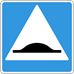 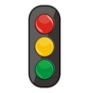                                                                                                                                                                                                                          - проезжая часть                                                                                                                                                                                                                           - тротуар                                                                                                                                                                                                                         - движение транспортных средств                                                                                                                                                                                                                          - опасный участок дороги                                                                                                                                                                                                                          - движение детей